Close Reading Annotation SymbolsRemember:  Make notes and comments in the margins about those things that you annotate.  SymbolMeaning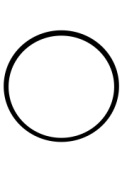 Unfamiliar word or phraseMain idea?I don’t understand/I am confused+I agree-I disagree!I’m surprised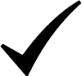 I understandConnectionsFavorite partunderlineImportant